TÜBİTAK 2244 Programı kapsamında Firmalarda istihdam edilmek üzere Doktora öğrencileri alınacaktır.Bölümümüz tarafından 2019 yılı içinde önerilen 2244 - Sanayi Doktora Programı (Programın amacı: sanayide ihtiyaç duyulan doktora derecesine sahip nitelikli insan kaynağının üniversite -sanayi işbirliği ile yetiştirilmesi ve sanayide doktoralı araştırmacı istihdamının teşvik edilmesidir) projelerinden üç adedi desteklenmeye hak kazanmıştır. Bu projelerde yer alarak, bir yanda iş hayatında tecrübe kazanırken diğer yandan da doktora eğitimi yapma imkanını yakalayabilirsiniz. Doktora eğitiminiz süresince (dersler ve tez aşamaları dâhil olmak üzere) TÜBİTAK tarafından sağlanacak aylık 4500 TL ücret desteği ve doktora sonrası ilave 3 senelik istihdam desteği ile uzun vadede bir iş güvencesi elde edebilirsiniz. Tüm bu fırsatları yakalamak için aşağıdaki alanlarda belirtilen konu başlıkları için ilgili öğretim üyeleri ile iletişim kurabilirsiniz. Başvurular ilerleyen tarihlerde Bursa Teknik Üniversitesi Fen Bilimleri Enstitüsü bünyesinde gerçekleştirilecektir. Başvurular, Mekatronik, Elektrik-Elektronik, Bilgisayar, Kontrol ve Otomasyon, Otomotiv, Malzeme Mühendisliği alanlarından mezun olan hem lisans (bütünleşik doktora programı için) hem de yüksek lisans derecesine sahip tüm adaylara açıktır.Başvuru yapmak isteyenler, danışman öğretim üyelerimiz ile iletişime geçebilirler.FİRMA( ARGE Merkezi )Tez Konusu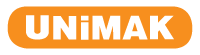 UNIMAK MAKİNE SANAYİ TİCARET A.Ş.Konu: Optimum yörünge planlamasını destekleyen çevrimdışı robot programlama platformunun geliştirilmesi Danışman: Doç. Dr. Gökhan GELEN (gokhan.gelen@btu.edu.tr) UNIMAK MAKİNE SANAYİ TİCARET A.Ş.Konu: Uzman İnsan Operatörün Hareketlerini Taklit Edebilen Endüstriyel Robotlu Sistemin Geliştirilmesi  Danışman: Dr. Öğr. Üyesi Ekrem DÜVEN (ekrem.duven@btu.edu.tr) UNIMAK MAKİNE SANAYİ TİCARET A.Ş.Konu: Boya/Sır uygulamaları için yenilikçi robot programlama algoritmalarının ve donanımlarının geliştirilmesiDanışman: Dr. Öğr. Üyesi Ekrem DÜVEN (ekrem.duven@btu.edu.tr)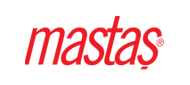 MASTAŞ MAKİNA KALIP SANAYİ TİC.A.Ş.Konu: Tarım ürünlerinin gelişim ve kalitesi ile üretim alanlarının denetimini görüntü işleme yöntemleriyle gerçekleştirecek donanım yapısının ve yazılımının geliştirilmesiDanışman: Dr. Öğr. Üyesi Ekrem DÜVEN (ekrem.duven@btu.edu.tr)MASTAŞ MAKİNA KALIP SANAYİ TİC.A.Ş.Konu: Tarımsal üretim alanlarında hareket kabiliyeti olan farklı işlevler için modüler olarak uyarlanabilen çoklu çalışmaya uygun yapıda otonom/yarı otonom tarım robotunun geliştirilmesiDanışman: Doç. Dr. Gökhan GELEN (gokhan.gelen@btu.edu.tr)MASTAŞ MAKİNA KALIP SANAYİ TİC.A.Ş.Konu: Tarımsal üretim alanından elde edilen veriler üzerinden üretimi (ve otomatize sistemleri) farklı optimizasyon kriterlerine göre yönlendiren yapay zekâ temelli bir akıllı yönetim sisteminin geliştirilmesi Danışman: Dr. Öğr. Üyesi Mustafa Özgür CİNGİZ mustafa.cingiz@btu.edu.tr 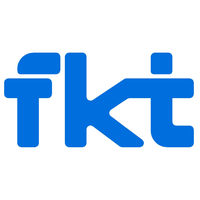 FKT KOLTUK SİS. ÜRT. VE DĞT. SAN. TİC. A.ŞKonu: Yeni nesil araçlar için hafifletilmiş yolcu koltuğu tasarımı ve imalatıDanışman: Dr. Öğr. Üyesi Celalettin YÜCE celalettin.yıuce@btu.edu.trFKT KOLTUK SİS. ÜRT. VE DĞT. SAN. TİC. A.ŞKonu: Yolcu koltukları için elektromekanik sistemlerin geliştirilmesi ve modernizasyonuDanışman: Doç. Dr. Gökhan GELEN (gokhan.gelen@btu.edu.tr)FKT KOLTUK SİS. ÜRT. VE DĞT. SAN. TİC. A.ŞKonu: Koltuk yapısal komponentlerinin kompozit malzemelerden üretilmesi ve doğrulanmasıDanışman: Dr. Öğr. Üyesi Cihan KABOĞLU cihan.kaboglu@btu.edu.tr